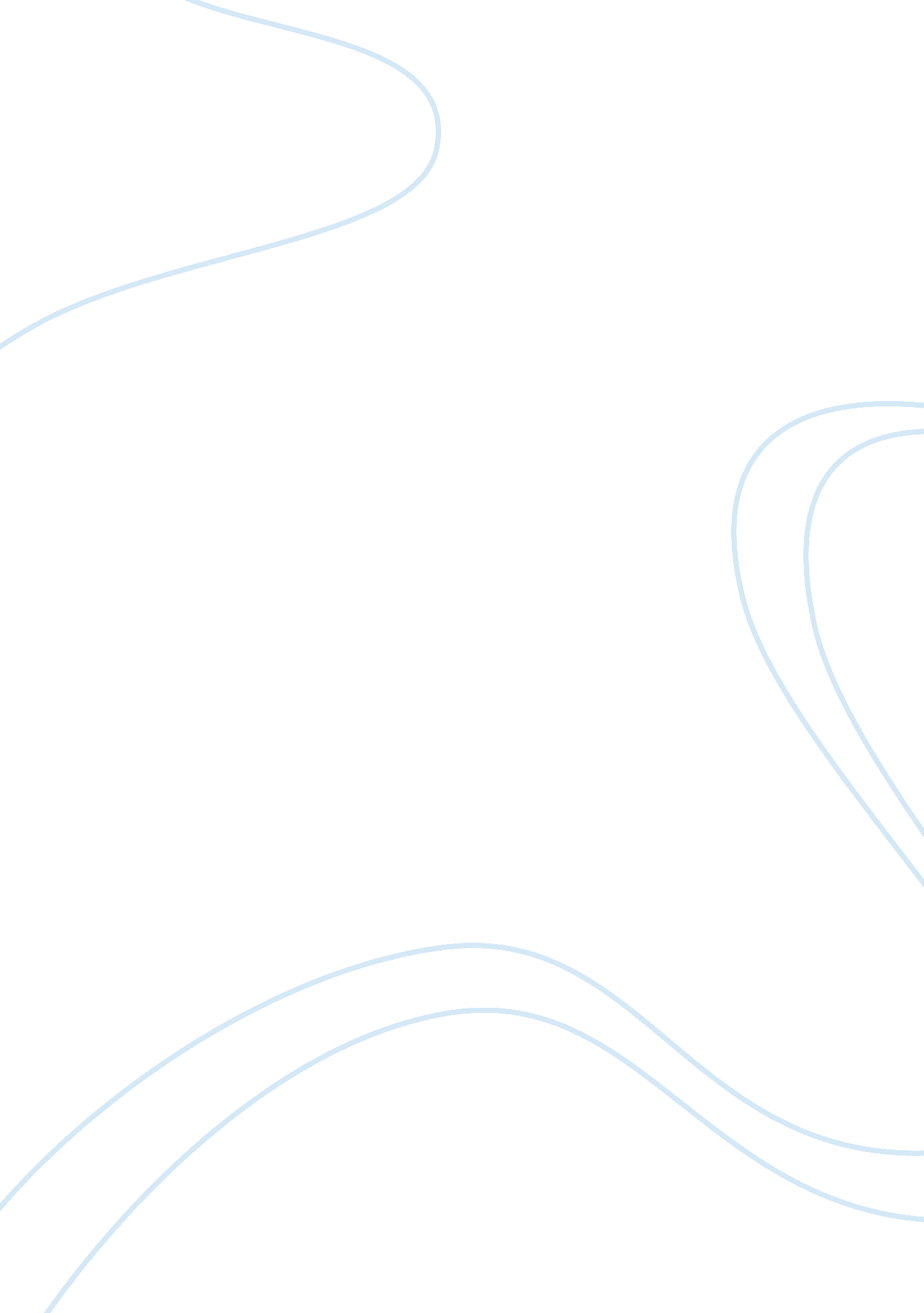 Corrigendum: anti-lipid igg antibodies are produced via germinal centers in a mur...Health & Medicine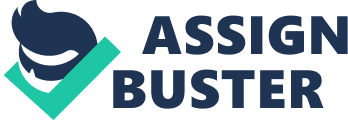 A corrigendum on Anti-Lipid IgG Antibodies Are Produced via Germinal Centers in a Murine Model Resembling Human Lupus 
by Wong-Baeza C, Reséndiz-Mora A, Donis-Maturano L, Wong-Baeza I, Zárate-Neira LA, Yam-Puc JC, et al. Front Immunol (2016) 7: 396. doi: 10. 3389/fimmu. 2016. 00396 In the original article, the name of our Institution (National Polytechnic Institute, IPN) should have been written in full and in Spanish, as Instituto Politécnico Nacional (IPN), in the author’s affiliations section. The authors apologize for this oversight. This error does not change the scientific conclusions of the article in any way. Conflict of Interest Statement The authors declare that the research was conducted in the absence of any commercial or financial relationships that could be construed as a potential conflict of interest. 